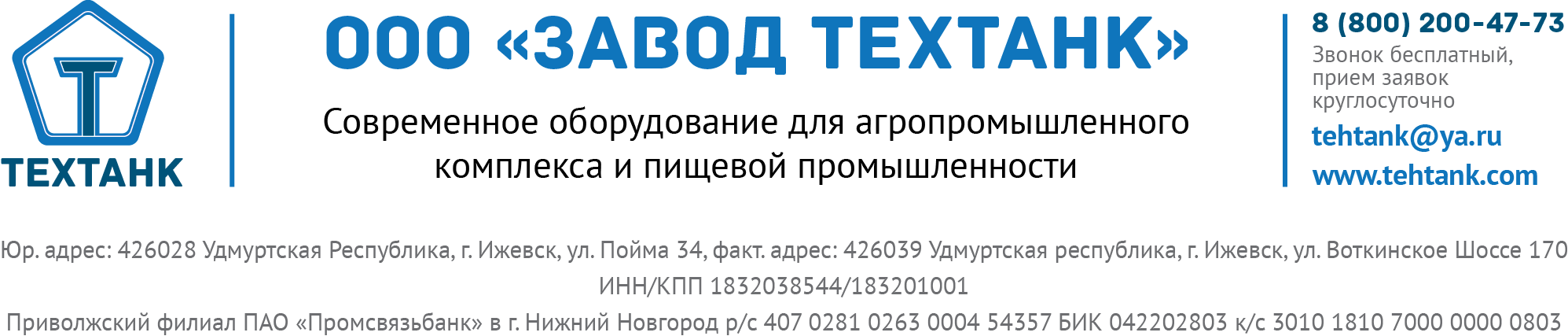 Коммерческое предложение.Емкость для хранения и температурной обработки шоколада.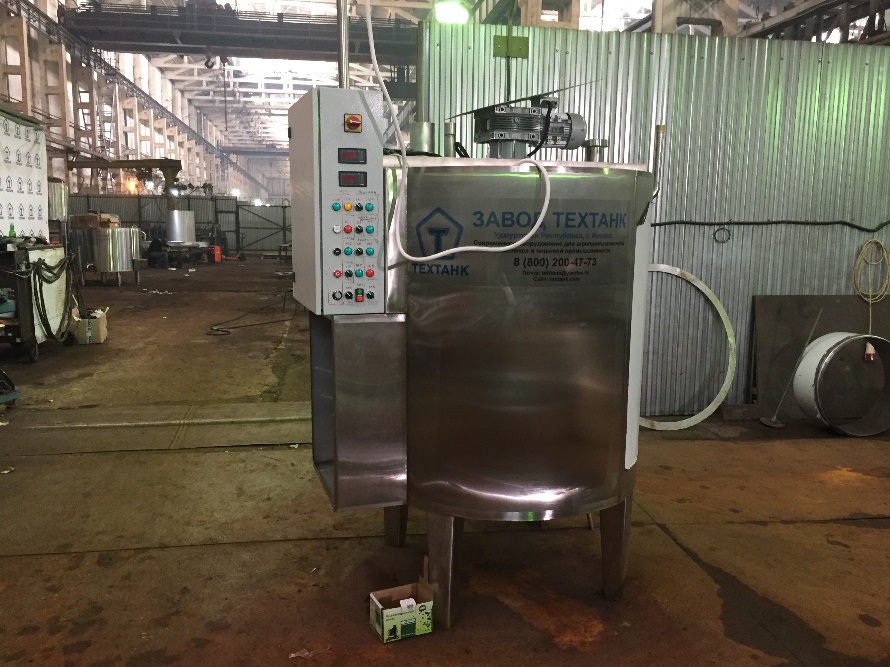 Темперирующие сборники, темперирующие емкости для плавления и температурной обработки кондитерских масс, наш завод производит объемами от 50 до 20 000 литров в трех основных комплектациях с вариантами нагрева паром, посредством электрических ТЭН и горячей водой горизонтального и вертикального типов. Темперирующие емкости, сборники, емкости для хранения шоколадных масс и глазури, емкости для хранения патоки, также комплектуются различными видами перемешивающих устройств лопастного, рамного и других типов, с плавной регулировкой скорости вращения мешалки от 0 до 60 оборотов в минуту, автоматическими средствами управления и другим сопутствующим оборудованием в виде циркуляционных и перекачивающих продукт насосов, гомогенизирующих узлов. В том числе, на емкости, темперирующие ТМ могут быть установлены смотровые окна, дыхательные клапаны, устройства централизованной мойки, датчики уровня и т.д.Описание СМУ-ТМЭ (Электрический нагрев)СМУ-ТМЭ – емкость темперирующая. СМУ-ТМЭ представляет собой трехслойную емкость, состоящую из внутренней ванны, рубашки, термоизоляции и облицовочного слоя, установленную на регулируемых опорах.Материал, из которого изготовлен темперирующая емкость – пищевая нержавеющая сталь AISI 304, AISI 316. Рама с регулируемыми опорами, на которой установлен варочный котел может быть изготовлена как из пищевой нержавеющей стали, так и из конструкционной стали с последующей окраской.Дно варочного котла плоское либо конус.Крышка конструкционно может состоять из одной или двух равных съемных частей либо герметичной конструкции в виде конуса с технологическим люком и воздушным клапаном.Рубашка нагрева объемная, рассчитана на небольшое избыточное давление до 1 атм. В рубашке установлен предохранительный клапан и манометр, а также расширительный бачок.Теплоносителем может являться вода, масло, глицерин. Выбор теплоносителя зависит от требования к конечной температуре продукта во время процесса температурной обработки продукта. Внизу тепловой рубашки установлена коробка с ТЭН, мощностью соответствующей объему темперирующей ванны или требований Заказчика.Охлаждение продукта может происходить проточной водой давлением на входе в рубашку не более 2 бар. Для более эффективного охлаждения между обечайкой рубашки и обечайкой внутренней варочной емкости на внешнюю ее сторону спиралью сверху вниз навивается полоса, направляющая поток охлаждающей жидкости, либо в пространство, называемое рубашкой устанавливается змеевик изготовленный из нержавеющей трубы, по которому циркулирует холодная вода, в свою очередь охлаждающая теплоноситель и как следствие продукт.Перемешивающее устройство рамного, якорного, лопастного, спирального, шнекового типов, устанавливается на специальных опорах сверху варочной емкости, однако не мешая удобному доступу к внутренней части варочного котла. Тип мешалки выбирается в соответствии с требованиями к продукту, либо по желанию Заказчика.Привод перемешивающего устройства мотор-редуктор, мощность которого, также определяется в зависимости от консистенции и количества продукта. Скорость вращения перемешивающего устройства может быт, как стандартной 28-35 оборотов в минуту, так и с плавной регулировкой посредством частотника, от о до 60 оборотов в минуту.Емкость комплектуется пультом управления мешалкой, процессами нагрева, охлаждения и автоматического поддержания заданной температуры продукта. Более подробные технические характеристики и описание оборудования на различные требуемые Вам объемы, Вы можете получить в коммерческом предложенииТехнические характеристики
Указанные выше технические характеристики и комплектация изменяются в соответствии с областью применения данного оборудования, физико-химическими свойствами продукции, техническим заданием Заказчика.Варианты дополнительного комплектования:Гарантийный срок – 12 месяцев Срок производства – 25 рабочих днейДоставка до Вашего адреса по тарифам транспортной компании либо самовывоз.С Уважением, ООО «ЗАВОД ТЕХТАНК»Тел. 8-800-200-47-73Наименование моделиСМУ-ТМЭ-100СМУ-ТМЭ-1000СМУ-ТМЭ-5000Рабочий объем емкости, литры100300500Скорость вращения мешалки, об/мин0 - 600 - 600 - 60Мощность мотора-редуктора мешалки, кВт0,55 – 1,12,2 – 33 – 5,5Объем пароводяной рубашки, литры353351550Давление в пароводяной рубашке, МПа0,090,090,09Варианты теплоносителяВода, масло, глицерин пищевойВода, масло, глицерин пищевойВода, масло, глицерин пищевойМощность ТЭН в рубашке, кВт5 - 1545 - 6060 - 115Время нагрева до 85 градусов по Цельсию, минут40 - 5060 - 8080 - 100Мин/макс, значения нагрева продукта0/2500/2500/250Гарантия18 месяцев18 месяцев18 месяцевАвтоматические и компьютерные системы управления, с возможностью вынесения силовой части в защищенное помещение.Взрывозащищенные двигателиДатчики уровня продуктаСчетчики дозирования водной фазыТензометрическое, весовое оборудованиемСистемы фильтрацииСмотровые окна с освещениемВакуумные насосы, моновакууметры, фильтры на вакуумные линииВоронки для подачи в продукт посредством вакуума жидких и сухих компонентов